    桃園市進出口商業同業公會 函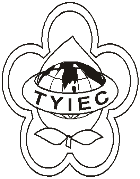          Taoyuan Importers & Exporters Chamber of Commerce桃園市桃園區中正路1249號5樓之4           TEL:886-3-316-4346   886-3-325-3781   FAX:886-3-355-9651ie325@ms19.hinet.net     www.taoyuanproduct.org受 文 者:各相關會員發文日期：中華民國110年12月13日發文字號：桃貿豐字第110431號附    件：主   旨：衛生福利部食品藥物管理署研訂「醫療器材網路安全評估分析參考範本」，詳如說明段，請查照。說   明：      一、依據衛生福利部食品藥物管理署110年12月6日FDA器字第1101613292號函辦理。      二、為提升醫療器材網路安全，增進我國醫療器材商申請查驗登記準備網路安全文件之時效，衛生福利部食品藥物管理署參酌國際間指引標準及我國「適用於製造業者之醫療器材網路安全指引」等，研訂旨掲範本供各界於規劃醫療器材網路安全評估實務撰寫之參考。     三、旨揭範本內容請至衛生福利部食品藥物管理署全球資訊網站(網址:http://www.fda.gov.tw/)(首頁>業物專區>醫療器材>法規專區>其他)及智慧醫療器材資訊平台(http://imdis.fda.gov.tw)下載。  理事長  簡 文 豐